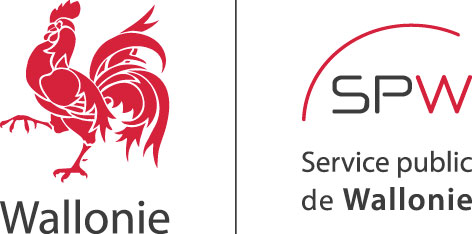 Dossier de candidature Prolongation du PAPE 2015-2017Projet de Plan d’Action Préventive en matière d’EnergieProposition du CPAS de ……………………………………………….OUProposition du  groupement des CPAS de ……………………………………………….A introduire avant le 1er septembre 2017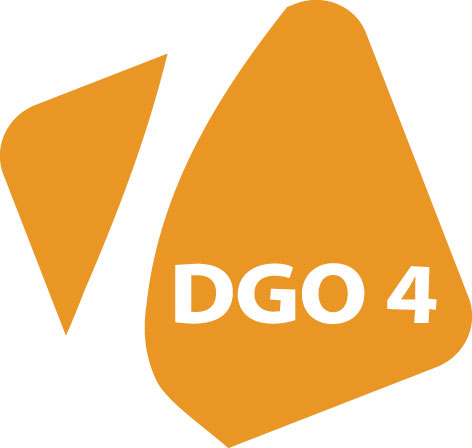 Auprès de : SPW – DGO4  Département de l’énergie et du bâtiment durableRue des Brigades d’Irlande 15100	JambesA compléter dans le cas d’un CPAS seul et dans le cas d’un groupement de CPAS:Par le dépôt de la présente proposition de plan d’action préventive en matière d’énergie (anciennement dénommé GSE), le ou la soussigné(e), certifie que :les informations fournies sont exactes ;la proposition sera réellement mise en œuvre en cas de sélection de la proposition.Fait à 	, leSignature du (de la) responsable de la demandeA compléter uniquement s’il s’agit d’un groupement de CPAS :Ajouter 1 feuille par CPAS repris dans le groupement  Par le dépôt de la présente proposition de plan d’action préventive en matière d’énergie (anciennement dénommé GSE), le ou la soussigné(e), déclare :s’associer avec le CPAS de………………………. (chef de file) et donne mandat à ce dernier pour la gestion de la subvention ( rapports, déclarations de créance, …) que les informations fournies sont exactes ;que la proposition sera réellement mise en œuvre en cas de sélection de la proposition.Fait à 	, leSignature du (de la) responsable de la demandeAnnexes au dossier de candidature :Numéro de visa de votre plan PAPE 2015-2017 : Budget initial accordé :Budget initial consommé  (sur base des déclarations de créance acceptées par la DGO4) : Présentation des actions complémentaires qui seront menées dans chacun des volets repris au cahier des charges  initialPrésentation générale du projet  et des publics cibles identifiésModalités de mise en œuvre des actions d’information et de sensibilisationModalités de mise en œuvre des suivis individualisés Modalités de mise en œuvre des autres actions envisagéesPrésentation des actions (d’information) visant à faciliter l’accès aux aides financières Présentation du budget relatif à ces actions complémentaires.Renseignements généraux : CPAS demandeur (ou CPAS Chef de file si groupement)Renseignements généraux : CPAS demandeur (ou CPAS Chef de file si groupement)Renseignements généraux : CPAS demandeur (ou CPAS Chef de file si groupement)Renseignements généraux : CPAS demandeur (ou CPAS Chef de file si groupement)Renseignements généraux : CPAS demandeur (ou CPAS Chef de file si groupement)Renseignements généraux : CPAS demandeur (ou CPAS Chef de file si groupement)Renseignements généraux : CPAS demandeur (ou CPAS Chef de file si groupement)Renseignements généraux : CPAS demandeur (ou CPAS Chef de file si groupement)1. Adresse du CPAS seul ou du CPAS chef de file1. Adresse du CPAS seul ou du CPAS chef de file1. Adresse du CPAS seul ou du CPAS chef de file1. Adresse du CPAS seul ou du CPAS chef de file1. Adresse du CPAS seul ou du CPAS chef de file1. Adresse du CPAS seul ou du CPAS chef de file1. Adresse du CPAS seul ou du CPAS chef de file1. Adresse du CPAS seul ou du CPAS chef de fileRue et numéro :Rue et numéro :___________________________________________________________________________________________________________________________________________________________________________________________________________________________________________________________________________________________________________________________Code postal :Code postal :_____________Localité :Localité :Localité :________________________________________Téléphone :Téléphone :_____/_______________Fax :Fax :Fax :_____/_____________2. Tuteur Energie Avez-vous un Tuteur Energie :           OUI  /  NON2. Tuteur Energie Avez-vous un Tuteur Energie :           OUI  /  NON2. Tuteur Energie Avez-vous un Tuteur Energie :           OUI  /  NON2. Tuteur Energie Avez-vous un Tuteur Energie :           OUI  /  NON3. Personne habilitée à engager le CPAS (Responsable de la demande)3. Personne habilitée à engager le CPAS (Responsable de la demande)3. Personne habilitée à engager le CPAS (Responsable de la demande)3. Personne habilitée à engager le CPAS (Responsable de la demande)3. Personne habilitée à engager le CPAS (Responsable de la demande)3. Personne habilitée à engager le CPAS (Responsable de la demande)3. Personne habilitée à engager le CPAS (Responsable de la demande)3. Personne habilitée à engager le CPAS (Responsable de la demande)Nom et prénom :__________________________________________________________________________________________________________________________________________________________________________________________________________________________________________________________________________________________________________________________________________________________________________________________Fonction :__________________________________________________________________________________________________________________________________________________________________________________________________________________________________________________________________________________________________________________________________________________________________________________________Téléphone :Mail :_____/__________________________________________/_____________________________________Fax :Fax :Fax :_____/_____________4. Personne de contact pour toute information en relation avec la présente proposition4. Personne de contact pour toute information en relation avec la présente proposition4. Personne de contact pour toute information en relation avec la présente proposition4. Personne de contact pour toute information en relation avec la présente proposition4. Personne de contact pour toute information en relation avec la présente proposition4. Personne de contact pour toute information en relation avec la présente proposition4. Personne de contact pour toute information en relation avec la présente proposition4. Personne de contact pour toute information en relation avec la présente propositionNom et prénom :Nom et prénom :___________________________________________________________________________________________________________________________________________________________________________________________________________________________________________________________________________________________________________________________Fonction :Fonction :___________________________________________________________________________________________________________________________________________________________________________________________________________________________________________________________________________________________________________________________Téléphone : Mail :Téléphone : Mail :_____/_____________________________________Fax :Fax :Fax :_____/_____________Renseignements généraux : Renseignements généraux : Renseignements généraux : Renseignements généraux : Renseignements généraux : 1. Adresse du CPAS associé1. Adresse du CPAS associé1. Adresse du CPAS associé1. Adresse du CPAS associé1. Adresse du CPAS associéRue et numéro :_____________________________________________________________________________________________________________________________________________________________________________________________Code postal :_____________Localité :________________________________________Téléphone :_____/_______________Fax :_____/_____________2. . Tuteur EnergieAvez-vous un Tuteur Energie :           OUI  /  NON2. . Tuteur EnergieAvez-vous un Tuteur Energie :           OUI  /  NON2. . Tuteur EnergieAvez-vous un Tuteur Energie :           OUI  /  NON2. . Tuteur EnergieAvez-vous un Tuteur Energie :           OUI  /  NON2. . Tuteur EnergieAvez-vous un Tuteur Energie :           OUI  /  NON3. Personne habilitée à engager le CPAS (Responsable de la demande)3. Personne habilitée à engager le CPAS (Responsable de la demande)3. Personne habilitée à engager le CPAS (Responsable de la demande)3. Personne habilitée à engager le CPAS (Responsable de la demande)3. Personne habilitée à engager le CPAS (Responsable de la demande)Nom et prénom :_____________________________________________________________________________________________________________________________________________________________________________________________Fonction :_____________________________________________________________________________________________________________________________________________________________________________________________Téléphone :Mail : _____/_____________________________________Fax :_____/_____________4. Personne de contact pour toute information en relation avec la présente proposition4. Personne de contact pour toute information en relation avec la présente proposition4. Personne de contact pour toute information en relation avec la présente proposition4. Personne de contact pour toute information en relation avec la présente proposition4. Personne de contact pour toute information en relation avec la présente propositionNom et prénom :_____________________________________________________________________________________________________________________________________________________________________________________________Fonction :_____________________________________________________________________________________________________________________________________________________________________________________________Téléphone :Mail : _____/_____________________________________Fax :_____/_____________